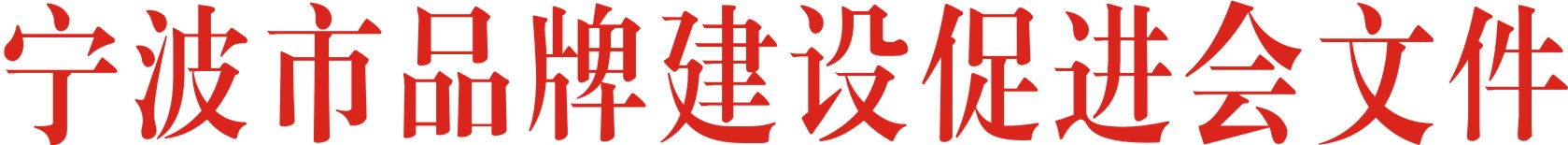 甬品促字〔2018〕24号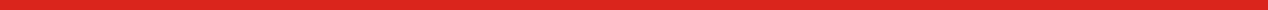 关于邀请参加宁波品牌节系列活动的通知各会员单位：为加强我市品牌建设，做好制造业品牌培育和宣传推广工作，根据市委市政府要求，定于10月18日至20日举办宁波品牌节活动。本次宁波品牌节活动，由宁波市政府主办，宁波市经济和信息化委员会、宁波广电集团承办，宁波市品牌建设促进会执行承办。活动将邀请相关部门领导、国内外著名品牌专家、企业代表参加。品牌节期间将举行宁波品牌节开幕大会、宁波品牌国际高峰论坛、全国品牌服务商宁波制造对接会等系列活动。现特邀请我会各会员单位参加品牌节系列活动，共同营造品牌节氛围，推进制造业品牌建设。现将有关事项通知如下：一、活动主题品牌，让宁波更光彩二、活动时间2018年10月18日—20日三、组织机构主办：宁波市人民政府承办：宁波市经济和信息化委员会宁波广电集团执行承办：宁波市品牌建设促进会四、其他事项1．为确保活动顺利举行，请于每次活动前15分钟到场。2．报名回执单请于10月15日下午16:30前报至我会，联系人：陈老师、张老师，电话：87314596、87285655，联系邮箱：mp87314596@163.com 。附件1： 2018宁波品牌节系列活动一览表附件2：活动回执单宁波市品牌建设促进会                                      2018年10月9日附件1：2018宁波品牌节系列活动一览表附件2：活动回执单序号日期时间活动名称地点参会对象参会人数联系人110月18日14:30—16:302018宁波品牌节开幕式暨高峰论坛宁波南苑饭店国际会议厅国家有关部门领导、浙江省有关部门领导、宁波市领导及有关部门负责人；国内外品牌服务机构代表、国内外媒体代表、宁波市及外地重点企业代表约500人周可87253177210月19日9:30—11:30品牌建设（宁波）对话论坛暨    2018宁波品牌双评选活动启动仪式宁波南苑饭店国际会议厅市经信委领导，品牌专家学者，宁波市及外地重点企业代表，市各商协会代表，媒体记者约300人陈妍87314596310月19日14:00—16:30全国品牌服务商宁波制造对接大会宁波南苑饭店国际会议厅市经信委领导，品牌专家，国内外知名品牌服务机构代表，宁波市及外地重点企业代表约250人周可87253177410月20日9:30—11:30宁波都市圈甬台两地品牌交流研讨会宁波南苑饭店四季厅宁波、台州两地相关政府部门领导、品牌专家、两地优秀制造业企业家代表，媒体记者约250人陈妍87314596510月20日14:00—16:30科技创新品牌（宁波）论坛宁波东港喜来登酒店东港厅国内科技创新专家、市经信委领导、市科技型企业家代表约200人徐宏飞18906610350品牌节各项活动单位名称姓名职务联系电话参与人数2018宁波品牌节开幕式暨高峰论坛2018宁波品牌节开幕式暨高峰论坛品牌建设（宁波）对话论坛暨    2018宁波品牌双评选活动启动仪式品牌建设（宁波）对话论坛暨    2018宁波品牌双评选活动启动仪式全国品牌服务商宁波制造对接大会全国品牌服务商宁波制造对接大会宁波都市圈甬台两地品牌交流研讨会宁波都市圈甬台两地品牌交流研讨会科技创新品牌（宁波）论坛科技创新品牌（宁波）论坛